       D.A.V. Public School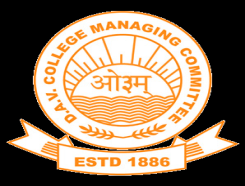              Sector-9, R.K. Puram, New Delhi-110022                                        E-mail: dav_rkpuram@yahoo.co.in, Davps.rkp73@ymail.comPh: - 011-26175924, 26100897, 8826536734Website: www.davrkpuram.com-------------------------------------------------------------------------------------------------------------------------------	REGISTRATION CUM ADMISSION FORMSESSION…………………………………………………(For office use only)1 Reg.  No.________Reg. Date: _____________Admission No.________Admission Date___________	2 Class to which admission is sought______________________________________________________3 Name & address of previous school_____________________________________________________4 Student’s Name_____________________________________________________________________Student’s Aadhar Card No.______________________________________Nationality______________________ Sex- Male/Female______________Date of Birth_____________________ Category- SC/ST/OBC/GEN_______Age as on 31.03._______________________________________________Residential Address____________________________________________________________________________________________________________________________________________________5 Father’s Name_______________________________________________   Educational Qualification_______________________________________   Occupation:_________________________________________________   Office Address:_______________________________________________    _________________________________________________________________________________   Mobile No. 1. ______________________ 2. ________________________6 Mother’s Name_______________________________________________   Educational Qualification________________________________________   Occupation: __________________________________________________   Office Address: ______________________________________________________________________________________________________________Mobile No. 1. ______________________ 2. __________________________7 Distance of residence from School: _____________________________________kms (approx)8 Is the school transportation required:		Yes 				No9 Medical Information: Does the child have some special needs?If yes, give details: _____________________________________________________________________10 Parameters for admissionGENERALNeighborhood (Tick as applicable)(0-5) Kms radiusAbove 5 Kms & below 15 Kms.Above 15 Kms & below 20 Kms.Above 20 Kms.(ii)Sibling (Real Brother/Sister only)		Yes				No     (Tick as applicable)If sibling in the same school	give details of sibling:-		Sibling’s Name__________________________________	Class & Sec_______________________School Alumni	(i)  Father		Yes				No(Tick as applicable)	(ii) Mother		Yes				NoSingle Parent				Yes				No(Widow/widower/divorce/unmarried/separated)(iv)Transfer case: 	(DAV / Non-DAV)	Yes		                             No12   Self Attested Photocopies of documents submitted are tick marked below: Date of Birth Certificate of the child.Medical Certificate of the child (for children with specific needs).Certificate of Father’s and Mother’s qualification.ID & Residence proof of parents (Aadhar Card/Voter ID/Passport/DL/Electricity Bill/Ration Card).Photocopy of report card (if admission in class first onwards).Transfer Certificate. ____________________________________________________________________________________________________UNDERTAKINGI___________________________Father / Mother of__________________________hereby declare that information given by me is based on facts and authentic records. Admission of my child is cancelled if any information is found to be false.NOTE: THE FEE ONCE DEPOSITED NEITHER BE NEITHER REFUNDED NOR ADJUSTED IN ANY CASE.(Signature of Parents)___________________________________________________________________________Selected			Not Selected			(Tick if selected Cross if not selected)Signature of the Principal________________________Date: ________________________________________Seal of the School______________________________